Календарный план проведения спортивных мероприятий по техническим, военно-прикладным и служебно-прикладным видам спорта Витебской областной организационной структуры  ДОСААФ на 2020 год. Примечания:	1. Условия финансирования областных соревнований:	+ - финансирование осуществляет ДОСААФ и (или) его оргструктуры;	+++ - осуществляется совместное финансирование ДОСААФ и (или) его оргструктурами, спонсорами (партнерами) согласно смет расходов на основании Положения (регламента) о проведении соревнований.	2. Областные соревнования проводятся при участии в них команд не менее чем 2-х районов области по предварительно представленным заявкам в установленные регламентом соревнований сроки.	3. В зависимости от наличия финансовых средств, производится корректировка календарного плана. 	Внесение изменений и дополнений в календарный план проведения спортивных мероприятий по техническим, военно-прикладным и служебно-прикладным видам спорта осуществляется приказом председателя Витебской областной организационной структуры ДОСААФ. Перенос сроков соревнований производится при наличии обоснованных объективных причин.СОГЛАСОВАНО                                                                                                                                                          Президиум совета Витебской областной организационной структуры ДОСААФ__ ___________УТВЕРЖДАЮ                                                                                                                                                           Председатель Витебской областнойорганизационной структуры ДОСААФ                                        В.В.Коробов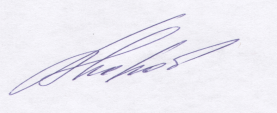 «    22    »    декабря  2019№Вид спорта, наименование спортивного мероприятияСроки проведения,продолжительность (дней)Место проведенияОрганизаторыспортивного мероприятияКоличество участниковспортивного  мероприятияКоличество участниковспортивного  мероприятияКоличество участниковспортивного  мероприятияКоличество участниковспортивного  мероприятияУсловия финансирования№Вид спорта, наименование спортивного мероприятияСроки проведения,продолжительность (дней)Место проведенияОрганизаторыспортивного мероприятияСпортсменыТренерыСудьи по спортуДругие участникиУсловия финансирования1.Областные соревнования по радиоспортумарт(2 дня)г. ВитебскДОСААФ,Управление образования305158+++2.Областные соревнования по ракетомодельному спортуапрель(2 дня)г. ВитебскДОСААФ,Управление образования305158+++3.Областные соревнования по судомодельному спорту I этапфевраль(2)г. Орша, (г.Витебск)ДОСААФ,Управление образования305158+++4Областные соревнования по судомодельному, спорту II этапиюнь(2)г. Орша, (г.Витебск)ДОСААФ,Управление образования305158+++5.Открытый соревнования по драгрейсингу,1 этапмай(июнь)(1)г. ВитебскДОСААФ,ОО «R2R»,БРСМ40-1515+++6.Открытые соревнования по драгрейсингу:2 этап июль(сентябрь)(1)г. ВитебскДОСААФ,ОО «R2R»,БРСМ40-1515+++7.Открытые соревнования подрифтингу 1этапмай(июнь)(1)г. ВитебскДОСААФ,БРСМ60585+++8.Открытые соревнования подрифтингу 2 этап июль(сентябрь)1г. ВитебскДОСААФ,БРСМ60585+++9.Открытый Кубок Витебской области картингумай(1)г. ВитебскДОСААФ,Управление образования305158+++10.Областные открытые соревнования по картингу«Золотая осень»октябрь(1)г. ЛепельДОСААФ,Управление образования408158+++11.Областные открытые соревнования по картингу«Открытие сезона»апрель-май(1)г. ГлубокоеДОСААФ,Управление образования305158+++12.Областные открытые соревнования по картингу, посвященные памяти Героя Советского союзаЗ.М. Туснолобовой-Марченкоавгуст(1)г. ПолоцкДОСААФ,Управление образования305158+++13.Областные открытые соревнования по трассовому моделизмуноябрь(1)г. ОршаДОСААФ,Управление образования2046-+++14.Областные соревнования по ракетомодельному спорту на призК. Семяновичаноябрь(1)г. ВитебскДОСААФ,Управление образования20441+++15.Областные открытые соревнования по радиопеленгации«Золотая осень»октябрь(1)г. ВитебскДОСААФ,Управление образования20461+++16.Первенство Витебской области по подводному спорту: плавание в ластахапрель(1)Н.Полоцк,бассейнБШ № 10Новополоцкая СДЮСТШДОСААФ601055+17.Соревнования  по стрельбе из пневматической винтовки среди оргструктур ДОСААФ, посвященные Дню Защитника Отечества Февральг. ВитебскВоенный комиссариат Вит.обл.,ДОСААФ361231+18.Соревнования  по стрельбе из пневматической винтовки среди оргструктур ДОСААФ Февраль(Апрель)(1 день)г. ВитебскДОСААФ361231+19.Турнир по классическому парашютизму памяти А.К. ГоровцаИюнь(3 дня)г. Витебск
Витебский аэроклуб, ДОСААФ305158++20.Открытый чемпионат области по классическому парашютизму среди ветерановИюнь(5 дней)г. ВитебскВитебский аэроклуб,ДОСААФ305158+++21.Открытый чемпионат области по классическому парашютизму Август(3 дня)г. ВитебскВитебский аэроклуб,ДОСААФ305158+++25.Кубок РБ по джип-спринту,  этапсентябрь(2)г. ЛепельДОСААФ, ОО «БАФ4082510+++26.Кубок РБ по джип-триалу,  этапсентябрь(2)г. ЛепельДОСААФ, ОО «БАФ4082510+++27.Кубок РБ по ралли-спринту, этапсентябрь(2)г. ЛепельДОСААФ,ОО «БАФ4082510+++28.Чемпионат и первенство РБ по мотокроссу  этапсентябрь(2)г. ОршаДОСААФ, ОО «БФМВС»5010405+++29.Чемпионат РБ по плаванию в ластах март(1)г. НовополоцкОО БФПС, Новополоцкая СДЮСТШ ДОСААФ9010241+++30.Кубок РБ по плаванию в ластах февраль(1)г. НовополоцкОО БФПС, Новополоцкая СДЮСТШ ДОСААФ9010241+++31.Чемпионат Витебской области по мотоболу Апрель(май),август (сентябрь)(1)г. НовополоцкВитебская ООС, Новополоцкая ООС,Новополоцкая СДЮСТШ ДОСААФ30348+++32.Открытые областные соревнования ОО «БФПС»  по подводной охотеиюнь (июль)1 деньВит. обл.ОО «БФПС»,ДОСААФ50544+++